Георгиева Софья Владимировна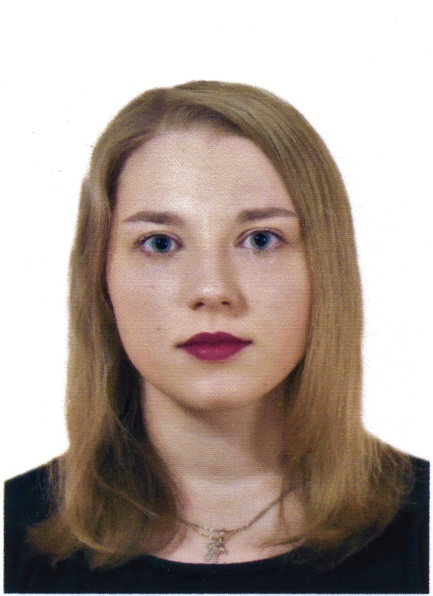 Дата рождения: 07.05.1999Адрес проживания: г.Мурманск Моб. телефон: +7-902-1389627E-mail: sofiageo@yandex.ruДолжность: учитель русского языка и литературы  в МБОУ  г. Мурманска «Мурманском международном лицее».Профессиональные навыки: Грамотная устная и письменная речь;Нацеленность на результат;Знание ПК- базовое;Образование: студентка 1 курса ФГБОУ ВО «Мурманский арктический государственный университет»; социально-гуманитарный институт; кафедра русской филологии и массовых коммуникаций; направление подготовки - педагогическое образование, профили «Русский язык. Литература»Функциональные обязанности:Обучение школьников русскому языку и литературе;Проведение консультаций, факультативов по подготовке к ОГЭ,ЕГЭ;Участие в школьных мероприятиях.Личные качества: желание работать, коммуникабельность, ответственность, внимательность, любовь к детям, тактичность, терпение, усидчивость, сдержанность.  Дополнительные сведения: Семейное положение: не замужем. Дети: нет.Вредные привычки: нет.